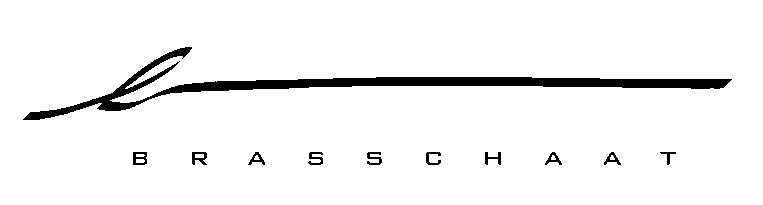 VERTROUWELIJK (uitsluitend voor AGB & gemeentebestuur)Autonoom Gemeentebedrijf BrasschaatVerslag Raad van Bestuur 21 november 2018Aanwezig: Philip Cools, Dirk De Kort, Steven Broos, Karina Hans, Frederik Lootens, Goele FonteynVerontschuldigd: Myriam Van Honste, Marc WellensAfwezig: Dimitri HoegaertsVerslag Raad van Bestuur Autonoom Gemeentebedrijf van 3 oktober 2018. Goedkeuring. 	Toegevoegde bijlagen:Bijlage A: Verslag van de Raad van Bestuur van 3 oktober 2018GoedkeuringVerslag Stuurgroep juni en september. Kennisgeving.Toegevoegde bijlagen:Bijlage B: verslag van de StuurgroepKennisnameAanstelling nieuwe voorzitter na ontslag Koen Verberck.	De statuten voorzien dat na ontslag van een mandataris, dat goedgekeurd moet worden door de 	gemeenteraad, er in zijn vervanging moet worden voorzien.	Verder wordt voorzien dat de voorzitter verkozen wordt door de raad van bestuur, binnen haar 	leden, bij stemming met gewone meerderheid. De voorzitter moet steeds lid zijn van het college 	van burgemeester en schepenen.Toegevoegde bijlagen:	Bijlage C1 en C2: gemeenteraadsbesluiten	Besluit: Karina Hans wordt aangesteld als voorzitter.Omzetting thesaurievoorschot van de gemeente aan AGB in een lening. Goedkeuring.Het AGB exploiteert het (nieuwe)  Gemeentehuis en doet daarvoor de nodige investeringen. Om dit te financieren werd met het gemeenteraadsbesluit van 28 mei 2018 een korte termijn financiering door de gemeente aan het AGB verleend voor een bedrag van 800.000 euro met een looptijd tot einde november 2018.Op de RvB van 21 november wordt een aangepast meerjarenplan voorgelegd. Hieruit blijkt dat voor een vlotte financiële werking een langere termijn financiering van 500.000 euro noodzakelijk is. Er wordt voorgesteld om aan de Gemeenteraad het verzoek te richten tot het verlenen van een lening van 500.000 euro, met een looptijd van 10 jaar en terugbetaalbaar in jaarlijkse kapitaalaflossingen van 50.000 euro. Indien de financiële toestand van het AGB het toelaat kan er in bepaalde jaren een hoger bedrag afgelost worden en kan de looptijd navenant aangepast worden.	(mondeling advies gevraagd aan PWC Steven Logghe over vorm van financiering: lening, 		 kapitaal, …)	Toegevoegde bijlagen:	Bijlage D: Gemeenteraadsbesluit van 28 mei 2018	  	Toelichting Geert: bij start exploitatie nieuw gemeentehuis AGB waren er middelen nodig, 		voorschot gevraagd van 800.000 EUR, nooit helemaal opgenomen en was slechts voorzien tot 	einde november omdat dan meer duidelijkheid op de situatie zou bestaan	Voorstel renteloze lening 500.000 EUR, jaarlijks terugbetaalbaar met 50.000 EUR eventueel met 	mogelijkheid tot versnelde aflossing kapitaal.Opm Steven: gelet op de eigen constellatie, is het dan niet verstandiger voor het ‘model’ om toch rente aan te rekenen? Geert: vraag gesteld aan PWC maar die hebben daar niet expliciet op geantwoordAkkoord.Jaarrekening 2018. Externe Begeleiding. Uitbreiding Opdracht PWC. Goedkeuring.Het AGB dient naast de opmaak van de jaarrekening volgens de BBC boekhouding, een jaarrekening volgens de vennootschapsboekhouding neer te leggen. Tot en met boekjaar 2017 werd dit uitgevoerd door KPMG; KPMG verzorgde ook de BTW kwartaalaangiften. KPMG liet weten niet verder geïnteresseerd te zijn in het voeren van de AGB boekhouding.Een nieuwe partner dient dus gezocht te worden.De vermelde taken behoren niet expliciet tot de opdracht die PWC tot hiertoe heeft in het kader van de opstart van de exploitatie van “het Gemeentehuis”. Om de nodige coherentie in dit overgangsjaar te bewaren, wordt geadviseerd om PWC een uitbreiding van opdracht te geven.Deze opdracht bestaat uit - het uitvoeren van de nodige controles op de AGB boekhouding;- de BTW aangifte kwartaal 4 (en mogelijke  BTW verhoudingsgetallen te bepalen) uit te 	  voeren;- resultaatsbepaling en zorgen voor de neerlegging van de jaarrekening 2018.           	 (Met PWC werd deze opdracht nog niet besproken, ook niet of dit binnen bestaande opdracht en 	budget kan)Geert stelt voor om dit nu toch bij PWC KPMG laat weten niet meer geïnteresseerd te zijn, hoe komt dat er nog niemand nieuw werd aangesteld, wij hebben dit voorlopig zelf gedaan…maar heel de opdracht van PWC is nog niet uitgevoerd: er was eigenlijk voorzien dat PWC opleiding ging geven en 1e BTW aangifte zou begeleiden, maar daar zijn we nu nog niet gelet op het verloop van het dossier, dus we zouden ons eenmaal willen laten bijstaan (depanneren) om vennootschapsboekhouding voor 2018 op orde te laten zetten, naar de toekomst toe, vanaf 2019 ofwel zelf ofwel marktbevraging te organiseren om het uit te besteden.Akkoord.Vaststelling Budgetwijziging 2018. Verzending naar Gemeenteraad.Toegevoegde bijlagen:Bijlage E: ontwerp budgetwijziging 2018 – budgetvoorstel 2019 (definitieve docs volgen)Vaststelling Budget en Meerjarenplanning 2019. Verzending naar Gemeenteraad.Toegevoegde bijlagen:Bijlage E: ontwerp budgetwijziging 2018 – budgetvoorstel 2019 (definitieve docs volgen)Oranje kolommen moeten bekeken worden.Alle wiite rijen zijn doorlopende lijnenLijnen verhuring politie-brandweer: contract onroerende leasing loopt af einde 2021 – inkomsten gaan dus verdwijnen! -> als AGB wil doorgaan gaat toch gekeken moeten naar andere inkomstenBrandweer: nieuwe investeringen: wat waren vroeger de beweegredenen en gelden die nu nogBTW wedersamengesteld op 15 jaar -> spreiding er zit geen BTW-winst op; dit zou opnieuw een mogelijkheid kunnen zijn, maar is dit wel logisch? Volgens Dirk zou die spreiding ook een opportuniteit kunnen zijn? MR Brandweer heeft geen geld?! Dit gaat zich vertalen in dotatieVraag Karina: VTC mag commercieel verhuurd worden? Commerciële verhuring in NAC? Ja is mogelijk, vb. besprekingen met VDAB, Op oud gemeentehuis is dit ander verhaal, dan zit je met zuiver onroerende verhuur, BTW speelt niet mee…VTC: keuze moet nog gemaakt worden: er kan als gemeente een beleid mee voeren of we gaan het ‘commercialiseren’ vanuit bv. een AGB2.000.000 recup eenmalige btw -> vordering van BTW gaat bij de gemeente staan, maar is nog nergens verrekendRecup bij AGB maar gaat naar de gemeente, eventueel kan de gemeente daar iets anders mee beslissen, gemeente heeft die nog niet als inkomst voorzien, ook bij het AGB niet, in het formeel budget ga je dit ook niet zienStatutenwijziging. Goedkeuring. Verzending naar gemeenteraadToegevoegde bijlagen:	Bijlage F: OntwerpstatutenNa te kijken wat het begrip Aanpassingen te verwerken en schriftelijk laten goedkeuren voor verzending naar gemeenteraad.Exploitatie Het Gemeentehuis – antwoord BTW administratieDe lokale BTW-administratie heeft aangegeven dat hun standpunt als definitief te noteren valt en laat weten dat zij als lokaal beheerskantoor niet meer tussenkomen in dit dossier.PWC heeft daarop een overleg gehad bij de centrale diensten in Brussel.Volgende standpunten werden vanuit de centrale BTW administratie meegegeven:Ze zijn akkoord dat de bewuste zin (“Vanzelfsprekend kunnen de externe dienstverrichters en de gebruikers niet dezelfde persoon zijn.”) er niet had mogen instaan en volgen onze redeneringZe zijn ook akkoord dat de lokale BTW-administratie ons niet naar de dienst voorafgaandelijke beslissingen (rulingcommissie) had mogen sturenZe gaven aan dat dit eigenlijk geen dossier had moeten zijn (correct model) dat tot op niveau van de centrale dienst had moeten komen	Dit uiteraard onder voorbehoud van verder nazicht van ons dossier.  Dit zijn hun standpunten op 	basis van het verhaal dat vandaag is geschetst.	Met PWC werd afgesproken dat zij een samenvattende synthese met de nodige 	dossierstukken zal overmaken aan de centrale BTW-administratie. (de historiek zijn van de 	correspondentie met de lokale BTW administratie en ons aanvraagdossier). De centrale dienst zal 	het dossier grondig doornemen en daarbij de lokale dienst vragen om hun verslag aan te reiken op 	basis waarvan zij hun advies hebben gegeven. Desgevallend zullen zij de lokale dienst verzoeken 	om hun advies te herbekijken.	Intussen wordt uitvoering gegeven aan de afgesloten overeenkomsten. Op de uitgaande facturen 	(basisvergoeding dienstencentrumovereenkomst) wordt BTW aangerekend en deze wordt ook 	aangegeven. E wordt geen recht op aftrek uitgeoefend, zolang er geen expliciet akkoord van de 	BTW-administratie bestaat.Verzoekschrift met bijlagen (docs PWC) nog over te maken aan leden RvB.Leveren en installeren van een loonmotor en aanstellen van een sociaal secretariaat. Kennisneming bestek. Goedkeuring lastvoorwaarden en gunningswijze.	De gemeente, het OCMW en het AGB Brasschaat wensen over te gaan tot de aankoop van 	een  loonmotor en tot de aanstelling van een sociaal secretariaat.	Het sociaal secretariaat zal diensten voor loonadministratie leveren volgens het Belgische 	sociale  zekerheidsrecht, een loonmotor aanleveren met service- en onderhoudscontract en 	juridisch advies  verstrekken met betrekking tot sociaal recht, arbeidsrecht en fiscaal recht.	Kennis van de rechtspositieregeling van gemeente en OCMW is vereist, evenals van de 	specifieke  HR-wetgeving lokale besturen.	Het sociaal secretariaat zal ook instaan voor de implementatie van een loonmotor die moet 	gekoppeld  kunnen worden aan een CRM en aan andere modules, opgebouwd in MS Dynamics.	In het kader van de opdracht “Leveren en installeren van een loonmotor en aanstellen van een 	sociaal  secretariaat” werd een bestek met nummer 2018-062 opgesteld door de dienst financiën.	De uitgave voor deze opdracht wordt geraamd op 517.287,76 euro btw niet inbegrepen, 	hetzij  625.918,19 euro btw inbegrepen (investering in 2019 en 4 jaaronderhoudskosten)	Er wordt voorgesteld de opdracht te gunnen bij wijze van de mededingingsprocedure 	met  onderhandeling.	Deze raming overschrijdt de limieten van de Europese bekendmaking.	Het betreft een gezamenlijke opdracht waarbij het aangewezen is dat Gemeente Brasschaat de  	procedure zal voeren en in naam van OCMW Brasschaat en AGB bij de gunning van de opdracht 	zal  optreden.	Gezamenlijk aankopen kan leiden tot aanzienlijke besparingen en administratieve 	vereenvoudiging.Toegevoegde bijlagen:Bijlage G: bestekBijlage H: gemeenteraadsbesluitWij doen ook loonverwerking zitpenningen AGGoedkeuringVariaa) Vernieuwing beheersovereenkomst	Binnen de 6 maanden na nieuwe legislatuur dient de beheersovereenkomst herzien te worden. Binnen het AGB-forum van het VVSG wordt gewerkt aan een praktisch en bruikbaar modeldocument, waarvan een eerste versie zal worden voorgesteld op het aankomende AGB-forum dat doorgaat op 11 december as. (Eveneens wordt dan een thematisch luik rond duurzaamheid en energiewinsten in publieke gebouwen mee op de agenda gezet. Kathleen Andries, juriste en Vanessa De Lobelle, medewerker administratie patrimoniumbeheer zijn ingeschreven voor het forum.)Toegevoegde bijlagen:	Bijlage G: Beheersovereenkomst	Bijlage H: info VVSGb) OmgevingsanalyseIn het kader van dit agendapunt, dat reeds eerder op de raad van bestuur aan bod kwam, wordt ook de stuurgroep mee uitgenodigd op de zitting van de raad van bestuur, ter bespreking en evaluatie van de werking van het AGB.Dirk: kan scholenproject van De Kaart binnen AGB gebracht worden? Is dit opportuun? (sporthal en cafetaria? Stookplaats? Volgens Dirk zou dit een oppotuniteit kunnen zijnc) Toelichting werking AGSA (AG Stadsontwikkeling Aalst) door Gwen Vreven, algemeen directeur: vastlegging mogelijke data. d) Project Hemelhoeve. Stavaza.e) Erfpachtbevraging Lokaal bedrijventerrein Coppenskazerne. Toelichting stavaza.f) parkmanagement verslag van activiteiten -> RvB zou moeten samenkomen maar er gebeurt nietsPlanning 2019 : 9 januari